Vadovaudamasi Lietuvos Respublikos vietos savivaldos įstatymo 16 straipsnio 2 dalies 26 punktu, Lietuvos Respublikos valstybės ir savivaldybių turto valdymo, naudojimo ir disponavimo juo įstatymo 12 straipsnio 2 dalimi, Pagėgių savivaldybei nuosavybės teise priklausančio turto valdymo, naudojimo ir disponavimo juo tvarkos aprašo, patvirtinto Pagėgių savivaldybės tarybos 2015 m. vasario 10 d. sprendimu Nr. T-27 „Dėl Pagėgių savivaldybei nuosavybės teise priklausančio turto valdymo, naudojimo ir disponavimo juo tvarkos aprašo patvirtinimo“, 9.2 papunkčiu ir 12 punktu, Pagėgių savivaldybės taryba n u s p r e n d ž i a:1. Perduoti Pagėgių savivaldybės ugdymo įstaigoms valdyti patikėjimo teise Pagėgių savivaldybei nuosavybės teise priklausantį trumpalaikį materialųjį turtą (pagal sąrašą). Įpareigoti Pagėgių savivaldybės administracijos direktorių pasirašyti turtoperdavimo – priėmimo aktus su Pagėgių savivaldybės ugdymo įstaigų vadovais. 	3. Sprendimą paskelbti Pagėgių savivaldybės interneto svetainėje www.pagegiai.lt.              Šis sprendimas gali būti skundžiamas Regionų apygardos administracinio teismo Klaipėdos rūmams (Galinio Pylimo g. 9, 91230 Klaipėda) Lietuvos Respublikos administracinių bylų teisenos įstatymo nustatyta tvarka per 1 (vieną) mėnesį nuo sprendimo paskelbimo dienos. SUDERINTA:Administracijos direktorė                                                                                 Jūratė Mažutienė   Dokumentų valdymo ir teisės skyriaus vyresnioji specialistė                          Ingrida ZavistauskaitėCivilinės metrikacijos ir viešosios tvarkos skyriaus vyriausioji specialistė − kalbos ir archyvo tvarkytoja                                      Laimutė Mickevičienė  Parengė Laimutė Šegždienė,Turto ir ūkio skyriaus vedėjo pavaduotojaPagėgių savivaldybės tarybos 2019 m. rugpjūčio 29 d. sprendimo Nr. priedasTRUMPALAIKIO MATERIALIOJO TURTO, PERDUODAMO NEMOKAMAI ŠVIETIMO IR MOKSLO MINISTERIJOS ŠVIETIMO APRŪPINIMO CENTRO PAGĖGIŲ SAVIVALDYBĖS UGDYMO ĮSTAIGOMS, SĄRAŠAS_______________________________________Pagėgių savivaldybės tarybosveiklos reglamento2 priedasSPRENDIMO PROJEKTO „DĖL TRUMPALAIKIO MATERIALIOJO TURTO perdavimo valdyti patikėjimo teise  pagėgių savivaldybės ugdymo įstaigoms“AIŠKINAMASIS RAŠTAS2019-07-25	1. Parengto projekto tikslai ir uždaviniai: Perduoti trumpalaikį materialųjį turtą - gamtos ir technologinių mokslų priemones (kolbos, vandens termometrai, filtravimo popierius ir kt.) Pagėgių savivaldybės ugdymo įstaigoms.     	2. Kaip šiuo metu yra sureguliuoti projekte aptarti klausimai: sprendimo projektas paruoštas vadovaujantis Pagėgių savivaldybei nuosavybės teise priklausančio turto valdymo, naudojimo ir disponavimo juo tvarkos aprašu. Priemonės yra gautos iš Lietuvos Respublikos švietimo ir mokslo ministerijos Švietimo aprūpinimo centro nemokamai, vykdant projektą „Mokyklų aprūpinimas gamtos ir technologinių mokslų priemonėmis“.     	3. Kokių teigiamų rezultatų laukiama: turtas bus naudojamas ugdymo procese.    	 4. Galimos neigiamos priimto projekto pasekmės ir kokių priemonių reikėtų imtis, kad tokių pasekmių būtų išvengta:  priėmus sprendimą neigiamų pasekmių nenumatoma.     	5. Kokius galiojančius aktus (tarybos, mero, savivaldybės administracijos direktoriaus) reikėtų pakeisti ir panaikinti, priėmus sprendimą pagal teikiamą projektą:-    	6. Jeigu priimtam sprendimui reikės kito tarybos sprendimo, mero potvarkio ar administracijos direktoriaus įsakymo, kas ir kada juos turėtų parengti: Pagėgių savivaldybės administracijos Turto ir ūkio ar Švietimo, kultūros ir sporto skyriai.    	7. Ar reikalinga atlikti sprendimo projekto antikorupcinį vertinimą: nereikalinga.   	 8. Sprendimo vykdytojai ir įvykdymo terminai, lėšų, reikalingų sprendimui įgyvendinti, poreikis (jeigu tai numatoma – derinti su Finansų skyriumi):  Sprendimui įgyvendinti savivaldybės biudžeto lėšų nereikės.    	 9. Projekto rengimo metu gauti specialistų vertinimai ir išvados, ekonominiai apskaičiavimai (sąmatos)  ir konkretūs finansavimo šaltiniai:             	10. Projekto rengėjas ar rengėjų grupė. Turto ir ūkio skyriaus vedėjo pavaduotoja Laimutė Šegždienė, tel. 8 441 70 410.     	11. Kiti, rengėjo nuomone,  reikalingi pagrindimai ir paaiškinimai: projektas parengtas vadovaujantis Pagėgių savivaldybės tarybos 2015 m. vasario 10 d. sprendimu Nr. T-27 patvirtintu Pagėgių savivaldybei nuosavybės teise priklausančio turto valdymo, naudojimo ir disponavimo juo tvarkos aprašu.Turto ir ūkio skyriaus vedėjo pavaduotoja                                                            Laimutė Šegždienė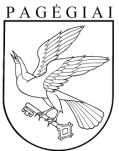 Pagėgių savivaldybės tarybasprendimasdėl TRUMPALAIKIO MATERIALIOJO TURTO perdavimo valdyti patikėjimo teise  pagėgių savivaldybės ugdymo įstaigoms2019 m. liepos 25 d. Nr. T1-139PagėgiaiEil. Nr.Mokyklų pavadinimasKiekisvnt.Suma EurSumų paskirstymas pagal lėšasSumų paskirstymas pagal lėšasEil. Nr.Mokyklų pavadinimasKiekisvnt.Suma EurValstybės biudžeto lėšos EurEuropos Sąjungos lėšos Eur1.Piktupėnų pagrindinė mokykla16313,3939,11274,282.Stoniškių pagrindinė mokykla16313,3939,11274,283.Pagėgių pradinė mokykla16313,3939,11274,284.Pagėgių Algimanto Mackaus gimnazija943456,9776,53380,475.Pagėgių sav. Vilkyškių Johaneso Bobrovskio gimnazija1103770,36115,613654,75Iš viso:Iš viso:2528167,50309,447558,06